                                                                                                                       № 8 Апрель  2017Здравствуйте, дорогие друзья!Мы рады встретиться с вами на страницах нашей газеты!Рассказы о космосе для малышей
Планеты и звёздыНаша Земля — это огромный шар, на котором нашлось место и рекам, и горам, и лесам, и пустыням, и, конечно, всем нам, его жителям. Наша Земля и все, что ее окружает, называется Вселенной, или космосом. Космос очень велик, и сколько бы мы не летели в ракете, мы никогда не сможем добраться до его края. Кроме нашей Земли, существуют и другие планеты, а также звезды. Звезды — огромные светящиеся огненные шары. Солнце — тоже звезда. Оно расположено близко к Земле и поэтому мы видим его свет и ощущаем тепло. Есть звезды во много раз больше и горячее Солнца, но они светят так далеко от Земли, что кажутся нам всего лишь маленькими точками на ночном небе. Сравните вместе с детьми свет фонарика днем и вечером в темноте. Днем при ярком освещении луч фонарика почти не виден, зато он ярко светит вечером. Свет звезд похож на свет фонаря: днем его затмевает Солнце. Поэтому звезды можно увидеть только ночью.АстрономыАстрономы - это ученые, которые наблюдают и изучают звезды.В те далекие времена, когда люди еще не умели читать и писать, они с удивлением наблюдали за тем, что происходит на небе. Им казалось, что небо-хрустальный колпак, который накрывает Землю, а звезды прикреплены к небосводу для украшения.Древние люди думали, что  Земля неподвижна, а Солнце, Луна и звезды вращаются вокруг Земли.Спустя много лет астроном Николай Коперник доказал, что Земля и другие планеты обращаются вокруг Солнца.Другой ученый, Ньютон, понял, почему планеты вращаются вокруг Солнца и не падают; они взаимно притягиваются друг к другу и не позволяют друг другу отдаляться от себя или приближаться к себе. Поэтому они все летят вокруг Солнца каждая по своему пути.Так постепенно ученые открывали тайны космоса.Древние астрономы изучали звезды без специальных приборов, наблюдая небо с Земли. В средние века ученые изобрели подзорную трубу и телескоп, чтобы рассматривать далекие светила. Сейчас в космосе летают искусственный спутники и  космические станции, которые исследуют планеты и звезды.У Вселенной еще много загадок, и астрономам хватит работы надолго.Животные-космонавтыНа площадке во дворе
Вместе с малышами
Бегал ма-а-а-Ленький щенок
С длинными ушами.
Веселил щенок ребят, 
Сколько было смеха!
А потом узнали мы: 
Он в Москву уехал!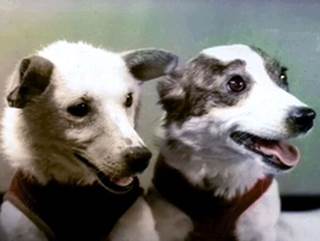 Было так, друзья мои: 
Теплой ночью в мае
На Луну смотрел щенок,
Беспокойно лая.
Шел ученый человек:
-Песик, что с тобою?
Ты желаешь поиграть
С Луною золотою?
В ракете хочешь полететь?
-А вы меня возьмете?
-Ты капитаном можешь стать 
У нас на звездолете!Назвали Марсиком щенка.
Он тренируется, растет,
Вот-вот отправиться в полет.Марсик нарядный в костюме зеленом.
Отнес его лично в кабину ученый:
Он будет в ракете у нас командиром,
Быстрее несите сюда пассажиров!
Свинка морская, заяц и еж.
(Зверушек таких
На Луне не найдешь!)
Рабочие с крысами
Клетку несут!
Готово!
И грохот потряс тишину, 
И чудо-ракета летит на Луну!С.БарановУченые хотели знать, с чем придется столкнуться человеку в космическом полете. Поэтому сначала решили отправить в космическую неизвестность различных животныхПервыми "космонавтами"- разведчиками стали собаки, кролики, насекомые и даже микробы.
Первая маленькая мышка-космонавт пробыла над Землей почти целые сутки. В ее черной шерстке появились белые волоски. Они поседели от космических лучей, но мышка вернулась живой.Потом настала очередь собак, более умных животных, чем мыши и кролики. Но не каждая собака подходит для полета. Надо найти такую, чтоб величиной она была не больше кошки, чтобы весила 4-6 килограммов, чтоб ей было не больше 2-3 лет, и чтобы у нее была светлая шерстка - ее лучше видно в кинокамеру.Породистые собаки для трудных испытаний не годились: они слишком изнеженны и капризны. Ласковые, спокойные и выносливые дворняжки лучше всего подходили для космических опытов.В собачьем "космическом отряде" каждый день занятия и тренировки. Собак учили не бояться тряски и шума, переносить жару и холод, по сигналу лампочки начинать есть и еще многому.Лучше других сдала "выпускные экзамены" умная и смелая собачка Лайка.Для нее построили специальную ракету, где был запас пищи, воды и воздуха. 3 ноября 1957 года на Лайку одели специальный скафандр, и ракета умчала отважную разведчицу в космос. О здоровье собаки ученые узнавали с помощью специальных приборов, которые были установлены на ракете.Лайка из космоса не вернулась.Вслед за лайкой в космос полетели и другие собаки: Белка и Стрелка, Чернушка и Звездочка, Пчелка и Мушка. Все они возвратились на землюТак ученые убедились, что живые существа могут жить в невесомости. Путь в космос был открыт.КосмонавтыМне сказал конструктор главный: 
-Будет взлет не очень плавный...
Будет сердце, может быть,
Часто в пятки уходить...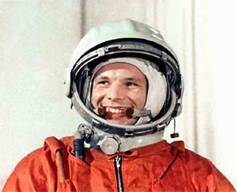 -Задеру повыше пятки-
Вот и будет все в порядке!
И тогда за весь полет
Сердце в пятки не уйдет...А. ШлыгинЭта профессия появилась совсем недавно. Космонавт-это человек, который испытывает космическую технику и работает на ней в космосе.Сейчас космонавты есть почти во всех странах. Но космические корабли строят и отправляют в космос только в двух странах - в России и в Америке.  На российских космических кораблях работали космонавты со всего света: из Франции, из Америки, из Японии, из Китая и из многих других стран.Первым космонавтом Земли был Юрий Алексеевич Гагарин. 12 апреля 1961 года на корабле "Восток" он облетел вокруг Земли один раз  за 1 час 48 минут. Он вернулся на Землю живым и здоровым, и ученые решили, что человек может жить и работать в космосе.Сейчас космонавты по многу месяцев, а некоторые больше года, проводят на космических научных станциях.Космическая станция "Мир" построена  в России. Она  летает и работает на околоземной орбите с  1986 года. Один экипаж космонавтов сменяется другим. Ни на один час не прекращается работа на космической станции. Космонавты наблюдают за звездами, планетами и Солнцем, фотографируют и изучают Землю, ухаживают за растениями и животными, которые живут на станции, ремонтируют свой космический дом, проводят много различных научных опытов.За космическим полетом следят с Земли из Центра управления.В космосе побывало уже более трехсот человек. Многие космонавты летали в космос по нескольку раз.Космонавты - мужественные люди. Они живут и работают в необычных условиях - в невесомости, в безмолвном и опасном месте.День и ночь.Любознательный ребенок рано или поздно задастся вопросом: почему бывает день и ночь? И чтобы не объяснять устройство мира на пальцах, попробуем создать модель вращения Земли вокруг своей оси и Солнца. Для этого нам понадобятся глобус и какой-нибудь источник света, например свеча или настольная лампа. Расскажите малышу, что во Вселенной ничто не стоит на месте. Планеты и звезды движутся по своему, строго определенному пути. Наша Земля вращается вокруг своей оси и при помощи глобуса это легко продемонстрировать. На той стороне земного шара, которая обращена к Солнцу (в нашем случае — к лампе), — день, на противоположной — ночь. Земная ось расположена не прямо, а наклонена под углом (это тоже хорошо видно на глобусе). Именно поэтому существуют полярный день и полярная ночь. Пусть ребенок сам убедится, что как бы он ни вращал глобус, один из полюсов все время будет освещен, а другой, напротив, затемнен. Расскажите ему про особенности полярных дня и ночи и о том, как живут люди за полярным кругом.Кто придумал лето?Снова обратимся к нашей модели. Теперь будем двигать глобус вокруг «солнца» и наблюдать, что произойдет с освещением. Из-за того что солнышко по-разному освещает поверхность Земли, происходит смена времен года. Если в Северном полушарии — лето, то в Южном, наоборот, — зима. Расскажите, что Земле необходим целый год для того, чтобы облететь вокруг Солнца. Покажите ребенку то место на глобусе, где вы живете. Можно даже наклеить туда маленького бумажного человечка или фотографию малыша. Подвигайте глобус и попробуйте вместе с ребенком определить, какое время года будет в этой точке. И не забудьте обратить внимание юного астронома, что через каждые полоборота Земли вокруг Солнца меняются местами полярные день и ночь.Планеты, стройся!Вот мы и добрались до планет Солнечной системы. Расскажите, что, кроме нашей Земли, вокруг Солнца кружатся еще 8 планет. У каждой планеты свой путь, который называется орбитой.Запоминаем планеты солнечной системы по порядкуПо порядку все планетыНазовёт любой из нас:Раз — Меркурий,Два — Венера,Три — Земля,Четыре — Марс.Пять — Юпитер,Шесть — Сатурн,Семь — Уран,За ним — Нептун.Он восьмым идёт по счёту.А за ним уже, потом,И девятая планетаПод названием ПлутонВсе планеты Солнечной системы различаются по размеру. Если представить, что самая большая из них, Юпитер, размером с большой арбуз, то наименьшая планета, Плутон, будет похожа на горошинку. Для наглядности снова обратимся к модели. «Солнце» с успехом заменит большой мяч. Мячи поменьше можно использовать для демонстрации Юпитера и Сатурна (наденьте на него «кольца» из бумаги), а остальные планеты вылепите из пластилина, стараясь хоть немного придерживаться пропорций. Теперь расположим в центре комнаты наше «Солнце», выложим вокруг «орбиты» из цветных ниток, а на них — «планеты» и их названия, написанные на полосках бумаги. Малыш с удовольствием поиграет в домашний планетарий, покажет, как «летают планеты», и даже сам побегает вокруг «Солнца», изображая, например, Землю. Можно поступить иначе. Займитесь с ребенком творчеством, изобразив Солнце и планеты на листах картона. Затем вырежьте их и подвесьте на ниточках к люстре, а еще лучше — к потолку, прикрепив нитки маленькими кусочками скотча. Теперь малыш с удовольствием будет проводить экскурсии в своем «планетарии» для бабушки, дедушки и друзей.Загадочная лунаДети с восторгом рассматривают на небе Луну. Этот спутник Земли может стать интересным объектом изучения. Ведь Луна такая разная и постоянно меняется от едва заметного «серпика» до круглой яркой красавицы. Чтобы объяснить ребенку причину этих перемен, опять обратимся к нашей модели с глобусом. Только теперь к ней добавится еще и маленький мячик-«Луна». Покажите юному астроному, как Луна вращается вокруг Земли и что происходит с освещением. Объясните, что такое новолуние, полнолуние, растущая и убывающая Луна.Чтобы лучше понять и запомнить фазы Луны, заведите с ребенком дневник наблюдений, где каждый день будете зарисовывать Луну такой, какой она видна на небе.Если в какие-то дни тучи помешают вашим наблюдениям, не беда. Всё равно такой дневник будет прекрасным наглядным пособием.Конечно, ребенку будет интересно узнать, что находится на Луне. Расскажите ему, что поверхность Луны покрыта воронками-кратерами, возникшими от столкновения с астероидами. Если рассматривать Луну в бинокль, можно заметить неровности ее рельефа и даже кратеры. Проведите такой эксперимент. Насыпьте в чашку или тарелку горку муки. Теперь бросьте туда пластилиновый шарик. Осторожно выньте шарик и получите подобие кратера. На Луне нет атмосферы, поэтому она не защищена от астероидов. А вот Земля защищена. Если каменный осколок попадает в ее атмосферу, он тут же сгорает. Хотя иногда астероиды бывают настолько крупными, что все-таки успевают долететь до поверхности Земли. Такие астероиды называют метеоритами.В гости к звёздамЗамечательно, если, отдыхая в деревне у бабушки и дедушки, вы с ребенком посвятите несколько вечеров наблюдению за звездами. Не секрет, что именно в отдаленности от городского освещения небо предстает перед нами во всей красе, поражая несметным количеством звезд. Поиск на небе тех или иных созвездий — захватывающее и полезное занятие. И нет ничего страшного, если ваш ребенок выбьется из привычного режима и ляжет спать чуть позже. Зато он разовьет наблюдательность и память, абстрактное мышление и фантазию, узнает много нового и интересного. Если вы сами не очень хорошо ориентируетесь в созвездиях, не беда. Практически во всех детских книгах по астрономии есть карта звездного неба. Внимательно рассмотрите с ребенком то или иное созвездие, а потом посоревнуйтесь, кто быстрее отыщет его на небе. Это задача не из легких.Многие созвездия носят свои имена с незапамятных времен. Древние люди вглядывались в ночное небо, мысленно соединяли звезды линиями и представляли себе различных животных, предметы, людей, мифологических героев. У разных народов одно и то же созвездие могло называться по-разному. Все зависело от того, что подсказывала людям их фантазия. Так всем известная Большая Медведица изображалась и как ковш, и как лошадь на привязи. Со многими созвездиями связаны удивительные легенды. Было бы здорово, если бы вы почитали заранее некоторые из них, а потом пересказали малышу, вместе с ним вглядываясь в светящиеся точки и пытаясь увидеть легендарных существ. У древних греков, например, существовала такая легенда о созвездиях Большой и Малой Медведиц. Всемогущий бог Зевс решил взять себе в жены прекрасную нимфу Калисто, одну из служанок богини Афродиты. Афродита хотела помешать этому. И тогда Зевс превратил Калисто в Большую Медведицу, а ее любимую собаку — в Малую и взял их на небо.Постарайтесь отыскать на небе Млечный Путь. Он хорошо виден невооруженным глазом. Расскажите малышу, что Млечный Путь (а именно так называется наша галактика) — это большое скопление звезд, которое выглядит на небе как светящаяся полоска из белых точек и напоминает путь из молока. Древние римляне приписывали происхождение Млечного Пути богине неба Юноне. Когда она кормила грудью Геркулеса, несколько капель грудного молока упало и, превратившись в звезды, образовало на небе Млечный Путь...О чем рассказал телескоп?Начать знакомство с миром звезд и планет можно с посещения планетария. Представленная там картина звездного неба очень наглядна и поможет ребенку лучше понять то, о чем вы рассказываете. Обычно в планетариях предусмотрены программы, доступные для самых юных астрономов. Выберите темы, которые больше всего интересуют ребенка в данный момент. Может быть, это космические корабли и исследование космоса? Или кто такие инопланетяне и что можно увидеть в телескоп? А может, малыш любит сказочные истории и захочет узнать про страну Солнечных зайчиков или отправиться вместе с мамонтенком на поиски мамы? Для каждого юного астронома обязательно найдется что-нибудь интересное. И не забудьте обсудить с сыном или дочуркой увиденное, вместе найти ответы на возникшие вопросы и нарисовать то, что запомнилось больше всего...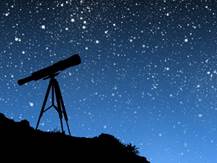 Тема космоса содержит в себе массу идей для рисунков, поделок из бумаги, картона, пластилина. Можно рисовать фантастические инопланетные миры и космолеты, лепить космических пришельцев, моделировать из пластилина марсианскую или лунную поверхность, придумывать новые названия планетам и созвездиям, выдумывать собственные галактики. Тема эта безгранична и великолепна, потому что дает пищу детской фантазии, развивает нестандартность мышления, стимулирует познавательный интерес и желание постоянно узнавать что-то новое.Развивающие игры для развития речи дошкольников.Хотите научить ребёнка задавать вопросы. Вопрос – показатель самостоятельности  мышления человека. Представляю Вам игру «Волшебный поясок» ООО «Корвет». Эта игра позволит научить ребёнка точно задавать вопросы и попутно разовьёт другие интеллектуальные умения: сравнение, обобщение, анализ, память, внимание и др. А так же будет способствовать развитию связной речи ребёнка.Игра включает: игровое поле (10 кармашков), 5 комплектов тематических картинок (геометрические фигуры, часы, грибы, животные, транспорт), 2 прищепки (метки), фишки.Ход игры: ведущий задумывает картинку, отмечая её с обратной стороны фишкой, игроки должны её отгадать, задавая вопросы, на которые можно ответить «да» или «нет».Картинки можно использовать из одной серии или из разных («окрошка»). Существуют и другие варианты игр: «Придумай вопрос», «Что изменилось?», «Чего не стало?», «Запомни картинки» и др.Согласны ли Вы с высказыванием Джанни Родари: «Прежде чем научить ребёнка думать, научите его фантазировать». Игра «В стране Котландии» ООО «Корвет» поможет развить любознательность и словесное творчество  вашего ребёнка, разовьёт его связную речь.Игра включает 4 серии карточек:жёлтые – профессии котов (Кто этот кот? Что делает на работе? Как его зовут? )оранжевые – увлечения (Чем увлекается? Что умеет делать?)фиолетовые – друзья (С кем встретился? Почему решили вместе путешествовать?)синие – символы стран (Куда отправились? Что увидели? Что делали? О чём рассказали?)С их помощью можно составить и рассказать множество историй о путешествиях жителей страны Котландии. Для этого надо выбрать по одной карточке из каждой серии и составить по этим карточкам историю. В приложении представлен познавательный материал о городах и странах.Материал подготовила учитель-логопед Борисова М.А.Консультация для родителей «Родительский авторитет»Авторитет не дается от природы. Смысл авторитета заключается в том, что он принимается как несомненное достоинство старшего, как его сила и ценность, видимые детскими глазами, и не требует никаких доказательств. Отец и мать в глазах ребенка должны иметь авторитет. Авторитет может быть организован в каждой семье, и это на самом деле не очень трудно. Но, к сожалению, в последнее время, часто встречаются родители, которые организуют свой авторитет на ложных основаниях. Существует несколько видов ложного авторитета. Дадим краткую характеристику таким авторитетам.Авторитет дружбы. Мать и дочь, отец и сын не только могут быть, но и должны быть друзьями. Но все, же родители остаются старшими членами коллектива, а дети воспитанниками. В том случае, когда дружба достигает крайних пределов, воспитание родителей прекращается. Дети становятся «воспитателями» и начинают воспитывать родителей.Авторитет любви. Это самый неуемный авторитет. Детское послушание организуется через детскую любовь, но оно не вызывается излияниями и поцелуями, а лишь добротой, мягкостью и уступчивостью родителей. Мама и папа позволяют ребенку все, выступают в роли доброго ангела. Родители боятся конфликтов, предпочитают семейный мир и тишину. Но в действительности, дети в таких семьях начинают командовать родителями.Авторитет педантизма. При таком виде авторитета родители выступают как бюрократы. Они больше внимания обращают на ребенка, работают с ним, они уверены, что их слово – святыня и дети должны с трепетом выслушивать их. Родители ничего не замечают вокруг себя, кроме своего бюрократического начальствования. Жизнь детей в таких семьях не замечают, она как бы проходит незаметно, мимо родителей.Авторитет подавления. Таким видом авторитета больше всего страдают отцы. Если в семье отец всегда громко кричит, раздражается по каждому пустяку, при каждом случае хватается за ремень, за каждый проступок или вину ребенка обязательно наказывает, то это и есть авторитет подавления. Это самый страшный для ребенка вид авторитета.Авторитет подкупа. Это самый безнравственный вид авторитета. Послушание детей просто покупается подарками и обещаниями. Родители, не стесняясь, говорят, если будешь слушаться, то куплю тебе новую игру или еще что либо, а может быть пойдем куда ты хочешь.Авторитет расстояния. При таком виде авторитета дети больше времени проводят с дедушками и бабушками или домработницей, в детском учреждении, чем с родителями. Они считают: чтобы дети слушались нужно меньше с ними разговаривать, находиться от них на расстоянии. Такие родители лишь изредка выступают в роли начальства. А воспитание сводится к покупке той или иной вещи, сладости. Такой вид авторитета не принесет никакой пользы.Авторитет резонерства. В этом случае родители просто заедают ребенка своими бесконечными нравоучениями, назиданиями, поучениями. Они забывают, что ребенок – не взрослый и имеет право на свою жизнь, которую надо уважать. Ребенок меньше всего хочет заниматься рассуждениями, он живет более эмоционально. Никакого авторитета родителей в резонерстве дети не видят.Авторитет чванства. Некоторые родители считают себя самыми важными, заслуженными, самыми – самыми и начинают демонстрировать свою важность на каждом шагу, в том числе и своим детям. В результате дети тоже начинают чваниться: мой папа – начальник, мой папа самый выдающийся директор и т. д. Такое чванство встречается и среди мам: у меня самое лучшее платье, я была за границей. Основанием для чванства у детей становится: дорогая игрушка, телефон, поездка на курорт и т. п.Часто бывает, родители и не думают ни о каком авторитете, живут, как придется, как придется воспитывают детей. Сегодня у них одно правило в воспитании, а завтра другое – настроение же изменилось!Бывает и так, что у каждого родителя свое видение авторитета. А бывает, что ни папа, ни мама вообще не обращают внимания на ребенка и заботятся только о себе, о своем спокойствии.Что же является главным основанием авторитета родителей? В чем должен состоять настоящий родительский авторитет?Только и жизнь, и работа родителей, и их поведение! Родители всегда должны интересоваться жизнью детей, знать, что с ними происходит. Авторитет знания закономерно приведет к авторитету помощи. Ведь в жизни каждого ребенка много случаев, когда он нуждается в совете и помощи, когда не знает, как поступить. Ребенок может не попросить помощи, потому что не знает, как это сделать. Вы сами должны прийти к нему на помощь. Помощь родителей не должна быть навязчивой, надоедливой, утомительной. А в некоторых случаях родителям необходимо дать право ребенку самому выбраться из затруднительной ситуации.Важной линией родительского авторитета является - линия ответственности. Ребенок должен знать, что родители отвечают не только за себя, но и за него перед обществом и другими людьми. А в некоторых случаях требования родителей к детям должны быть выражены в самой строгой форме, не допускающей возражений.Задача построения родительского авторитета в семье — задача вполне решаемая. Родители должны правильно выбрать приоритеты и помнить, что плоды авторитарности в семье только поначалу кажутся сладкими, на самом деле их горечь проявится и отразится на родителях, которые выбрали авторитарность как способ общения со своими детьми в угоду своим жизненным установкам. Родительский авторитет — это яркий свет, который в любой жизненный ситуации будет освещать детям путь к своей семье, дому.Литература: А. С. Макаренко. «Книга для родителей».Материал подготовила Потапова Н. А.Ребусы для детей 6-7 летЧто означает плюс, знак «равно»?
Если между словами (символами) стоит знак «плюс», значит, их надо добавить друг к дружке. Иногда «+» значит предлог «к», нужное выбирается по смыслу. Знак «равно» (например, А=К) говорит о том, что все буквы «А» в слове следует заменить на буквы «К».http://detki.today/rebusyi-v-kartinkah-s-otvetami-dlya-detey-6-7-let.html До новых встреч!Газета «Любознайка»Учредитель и редакция «Детский сад №125 Выборгского района Санкт-Петербурга»Тираж 25 экземпляровНаш адрес: город Санкт-Петербург, проспект Луначарского, дом 62, корп.3, литера АКак заманчиво 
Стать астрономом, 
Со Вселенною близко знакомым!Это было бы вовсе не дурно:
Наблюдать за орбитой Сатурна,
Любоваться созвездием Лиры,
Обнаруживать черные дыры.
И трактат сочинить непременно-
"Изучите глубины Вселенной!"Т. Собакин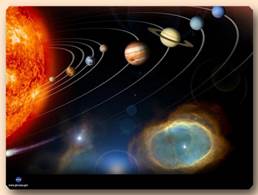 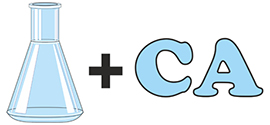 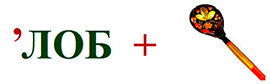 КолбасаОбложка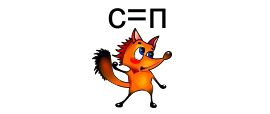 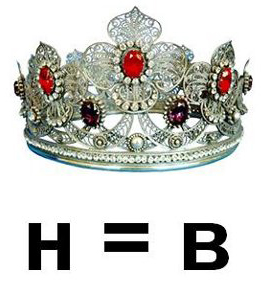 ЛипаКорова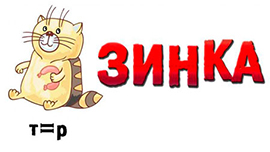 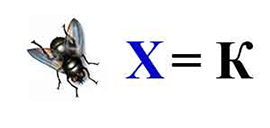 КорзинкаМука